Lundi     MardiMercredi8h20Musique : Rituels Calcul chrono+ dictéeRituels Calcul chrono+ dictée8h409h10Musique : Texte à dessiner n°CE2: copie et dessineCM : calcul chrono multiplications à trous8h409h10Numération Nom séanceObjectif :DéroulementMatériel :OrthographeNom séanceObjectif :DéroulementMatériel :GéométrieNom séanceObjectif :DéroulementMatériel :9h50Numération Nom séanceObjectif :DéroulementMatériel :OrthographeNom séanceObjectif :DéroulementMatériel :GéométrieNom séanceObjectif :DéroulementMatériel :RécréationRécréationRécréation10h05GrammaireNom séanceObjectif :DéroulementMatériel :Numération Nom séanceObjectif :DéroulementMatériel :Production d’écritNom séanceObjectif :DéroulementMatériel :11h00Production d’écritNom séanceObjectif :DéroulementMatériel :AnglaisNom séanceObjectif :DéroulementMatériel :GrammaireNom séanceObjectif :DéroulementMatériel :11h35RepasRepasRepas14h00Histoire  Géographie  EMCNom séanceObjectif :DéroulementMatériel :SciencesNom séanceObjectif : DéroulementMatériel :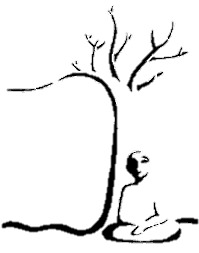 14h35Musique / HDANom séanceObjectif :DéroulementMatériel :Défi Maths16h00SortieAPCJeudiVendrediPense Bête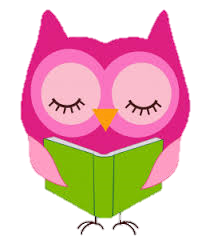 Rituels (DICTEE)Rituels Calcul flash  8h20LundiTexte à dessiner n°CE2: copie et dessineCM : calcul chrono multiplications à trous8h409h10OrthographeNom séanceObjectif :DéroulementMatériel :GéométrieNom séanceObjectif :DéroulementMatériel :8h409h10OrthographeNom séanceObjectif :DéroulementMatériel :GéométrieNom séanceObjectif :DéroulementMatériel :9h50OrthographeNom séanceObjectif :DéroulementMatériel :GéométrieNom séanceObjectif :DéroulementMatériel :9h50MardiOrthographeNom séanceObjectif :DéroulementMatériel :GéométrieNom séanceObjectif :DéroulementMatériel :9h50RécréationRécréationNumération Nom séanceObjectif :DéroulementMatériel :Production d’écritNom séanceObjectif :DéroulementMatériel :10h05Numération Nom séanceObjectif :DéroulementMatériel :Production d’écritNom séanceObjectif :DéroulementMatériel :10h05MercrediNumération Nom séanceObjectif :DéroulementMatériel :Production d’écritNom séanceObjectif :DéroulementMatériel :10h05Musique / HDANom séanceObjectif :DéroulementMatériel :GrammaireNom séanceObjectif :DéroulementMatériel :10h05Musique / HDANom séanceObjectif :DéroulementMatériel :GrammaireNom séanceObjectif :DéroulementMatériel :11h00Musique / HDANom séanceObjectif :DéroulementMatériel :GrammaireNom séanceObjectif :DéroulementMatériel :11h00JeudiMusique / HDANom séanceObjectif :DéroulementMatériel :GrammaireNom séanceObjectif :DéroulementMatériel :11h00RepasRepas11h35SciencesNom séanceObjectif :DéroulementMatériel :EPSNom séanceObjectif :DéroulementMatériel :14h00SciencesNom séanceObjectif :DéroulementMatériel :EPSNom séanceObjectif :DéroulementMatériel :14h20SciencesNom séanceObjectif :DéroulementMatériel :DevoirsSciencesNom séanceObjectif :DéroulementMatériel :DevoirsVendrediSciencesNom séanceObjectif :DéroulementMatériel :DevoirsSciencesNom séanceObjectif :DéroulementMatériel :Musique / HDANom séanceObjectif :DéroulementMatériel :14h35DevoirsMusique / HDANom séanceObjectif :DéroulementMatériel :14h35Défi MathsMusique / HDANom séanceObjectif :DéroulementMatériel :14h35Sortie16h00APC